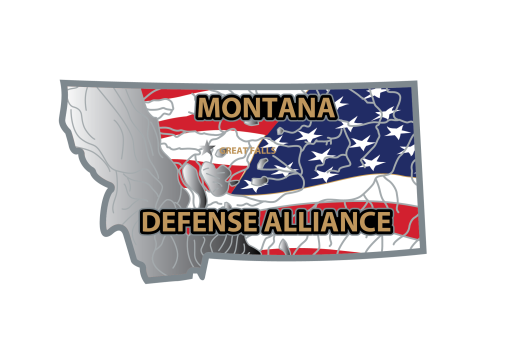 Montana Defense AllianceMonday, November 2, 2015Chamber Video Conference CenterCommittee Member Present:David Weissman				Greg Doyon			Joe BriggsSteve Grooms					Steve Malicott			Len WatkinsCommittee Guest:Cari KentChamber Staff:Steve Malicott   	Tom AlfreyReview of Minutes:	Motion was made and seconded to approve the October 5, 2015 minutes. ApprovedFederal Delegation Reports:Ms. Kent, from Senator Daines office reported on the following:Senator Daines had a great visit at the BaseDefense budget has been approved with an increase of $33 billion for FY16 and $23 billion for FY17. The budget includes:Funding for the Tactical Response Force Alert Facility at MalmstormFunding for an energy conservation project at MalmstormFunding for AMP increments I and II at the GuardFunding for C-130 engine modifications at the Guard – they are currentlyMission capable; need to increase maintenance capability, they also need funding for certification training.The bill prevents relocation or consolidation of Red Horse outside the U.S.A. unless it would be a great savings for the Air Force. This gives us an edge in keeping the Great Falls RED HORSE squadron, which currently has about 250 personnel.Lessens the use of Sequestration.Treasurer’s Report:October Financials Review:October Revenue and Expenses were to the good, $14,285.78MTDA Checking has a balance of  $26,478.48MTDA Money Market is $40,000.48MTDA BASE Funds are $88,908.54		Motion was made and seconded to approve the October Financials as presented.  Motion carries. Business:A.	News/Follow-up:	1.  For update on Defense Authorization Bill, see notes above from Senator Daines office.	2.  Updating the new hangers at the guard is moving forward, see notes aboveB.   Trip/Activity Reports:	1.  See trip reports on line	2.  Global Strike Challenge Score Posting was held on Wednesday, October 21st at the Grizzly Bend. Malmstrom won top honors by receiving the Blanchard Trophy, which is awarded to the best overall intercontinental ballistic missile wing. They also brought home several other awards including; the Neary Trophy for best ICBM operations emergency war order crew, the Blackburn Trophy for best ICBM maintenance, the Klotz Trophy for best ICBM and helicopter operations, and may more. See October 30th Global Guardian for more details.   C.	Planning	1.  Future Trips:		a)  Still working on visits with Counties.		b)  Trip to Washington D.C. the week of November 16, 2015 is moving forward as scheduled.  Appointments for the visit are progressing well. In preparation for the DC trip, David Weissman, Joe Briggs, and John Faulkner met with Col. Smith Wednesday October 28th.  David Weissman met with Col. Wilcox Friday October 31st, and David Weissman, Joe Briggs, and Steve Martinka will be meeting with General Quinn Tuesday November 3rd.		b)  Planning a trip to Washington D.C for the Nuclear Summit in February 2016.  	  	  Motion was made to approve up to $2500 plus registration fees for the Nuclear Summit trip. Motion carries.					c)   Planning a visit with STRATCOM; to meet with General Wilson; sometime next year. Funding for this trip needs to be re-approved, as we are in a new fiscal year. 		d)   Steve Grooms is working his schedule to attend General Cotton’s change of command		e)   ADC in February, 2016 – Funds have been approved		f)   Civic Leader Tour, February 12-14, 2016 at Barksdale, David Weissman and Steve Grooms will be attending.	2.  Update on Action Plans: see information in delegation report, above. 		a)	Malmstrom: 			*  Currently involved in a Global Thunder Exercise*  Steve Grooms updated us on “Operation Happy Holiday” and The “Cookie Express” activities   coming up for the holidays. 		b)	MTANG – See delegation report aboveD.  Other:  	1.  Executive Committee openings are being discussed; Steve Martinka, from Helena, has been appointed as an advisor to the MTDA.	  Motion was made to accept contacting Doug Oswood, Oswood Construction, as a potential MTDA Executive Committee Member. Motion carries.	2. The MACo  conference will be held in Great Falls, February 1-4, 2016. We will be 	    discussing; having a booth, holding a reception and holding a missile caucus.	3.  The next SDC Symposium will be held in Albuquerque in May, 2016   E.  Open Discussion: 	1.  With Steve Malicott’s retirement announcement, we will need to select a new Treasurer.	2.  The school district and High School leaders are discussing the possibilities of implementing a Jr. ROTC program in Great Falls. The site visit is going well. 	3.   Encouraged everyone to VOTE!The next MTDA Executive Committee Meeting is scheduled for Monday, December 7, 2015 at 3:00pm in the Chamber Video Conference Center. Respectfully submitted,Tom Alfrey